SEQUÊNCIA DIDÁTICA – EMOÇÕES - ARTES                                               01/ 03/ A 05/ 03 / 2021Atividade 01: O que são emoções? (1° ao 5º) CONTEÚDO: AUTORRETRATOAs emoções são processos biológicos administrados pelo cérebro, fundamentais para nossa adaptação e sobrevivência. É o resultado da combinação de fatores que controlam nosso humor.Veja a representação das emoções: 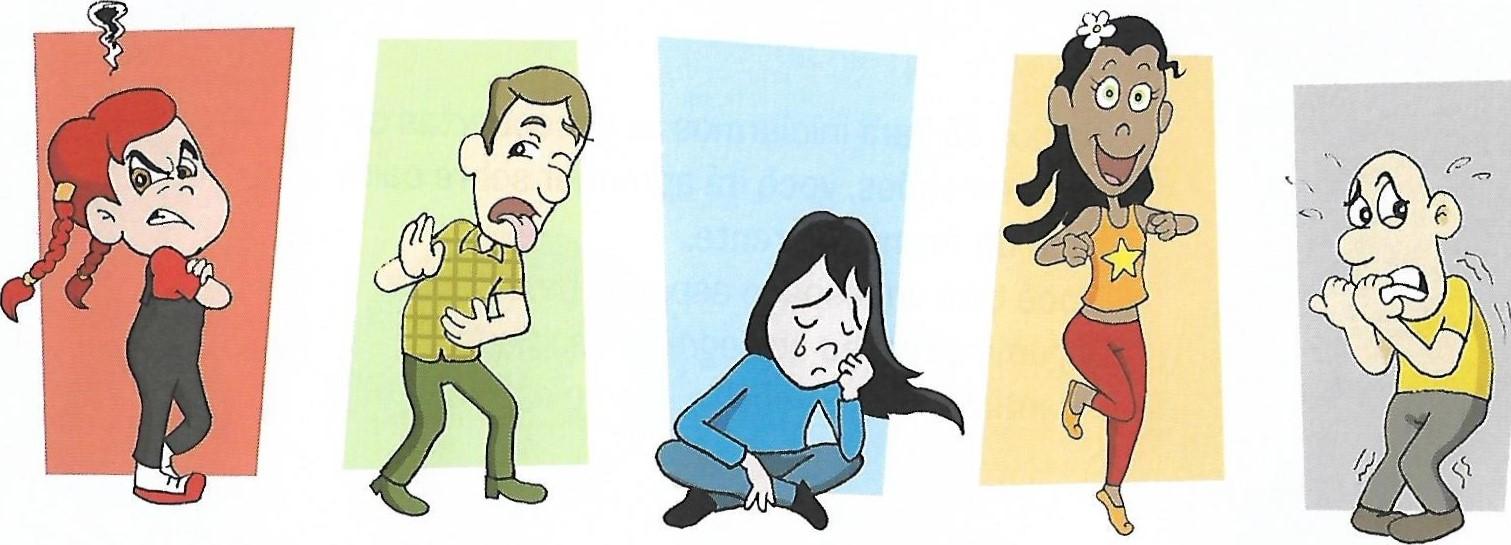 Você sabe quem são elas?	Ligue os nomes das emoções com as imagens correspondentes.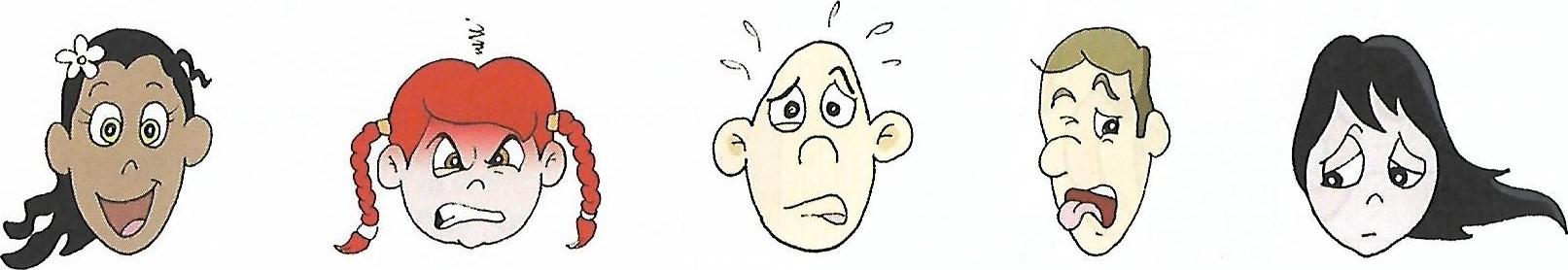 Atividade prática: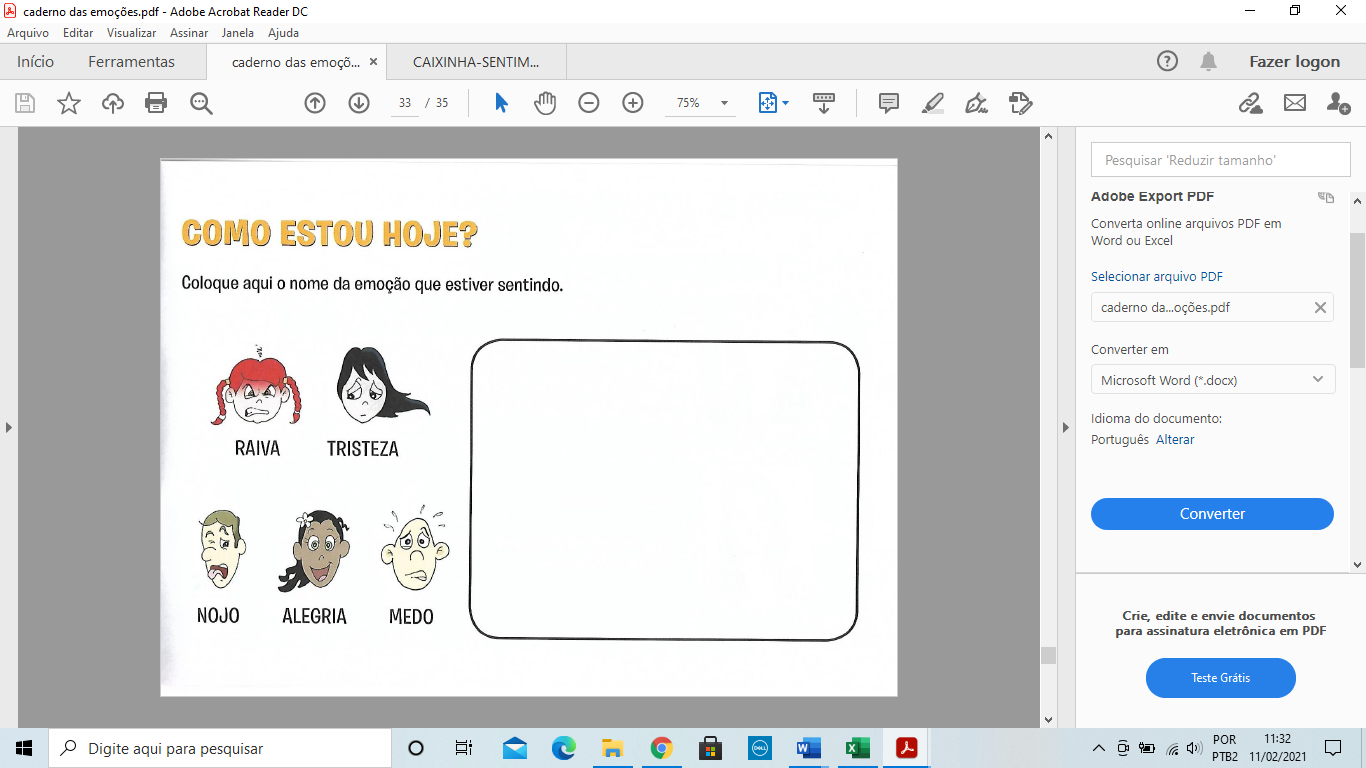 Escola Municipal de Educação Básica Augustinho Marcon.Catanduvas, dezembro de 2020.Diretora: Tatiana Bittencourt Menegat. Assessora Técnica Pedagógica: Maristela Apª. Borella Baraúna.Assessora Técnica Administrativa: Margarete Petter Dutra.Professora: Marli Monteiro de Freitas. 5º ano.